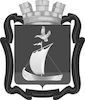 СОВЕТ ДЕПУТАТОВГОРОДСКОГО ПОСЕЛЕНИЯ КАНДАЛАКША КАНДАЛАКШСКОГО МУНИЦИПАЛЬНОГО РАЙОНАМУРМАНСКОЙ ОБЛАСТИПЯТОГО СОЗЫВАР Е Ш Е Н И Е от 31 января 2023 года 										№ 340О наделении администрации муниципального образования Кандалакшский район функциями и полномочиями учредителя  Муниципального казенного учреждения
«Управление городским хозяйством»В соответствии с Федеральным законом от 06.10.2003 года №131-ФЗ «Об общих принципах организации местного самоуправления  в Российской Федерации», Федеральным законом от 12.01.1996 года № 7-ФЗ «О некоммерческих организациях», пунктом 3 статьи 44 Устава муниципального образования городское поселение Кандалакша Кандалакшского района,Совет депутатовгородского поселения КандалакшаКандалакшского муниципального районарешил:1. Наделить администрацию муниципального образования Кандалакшский район функциями и полномочиями учредителя  Муниципального казенного учреждения «Управление городским хозяйством».2. Руководителю Муниципального казенного учреждения «Управление городским хозяйством» внести соответствующие изменения в Устав Муниципального казенного учреждения «Управление городским хозяйством» и осуществить их регистрацию.3. Опубликовать настоящее решение в официальном издании органа местного самоуправления «Информационный бюллетень администрации муниципального образования Кандалакшский район» и разместить на официальном сайте муниципального образования Кандалакшский район.4. Настоящее решение вступает в силу со дня его официального опубликования и распространяет свое действие на все правоотношения, возникшие с 30 сентября 2020 года.Глава муниципального образования 		                                           Е.В. Ковальчук 